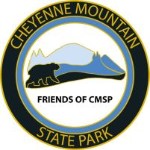 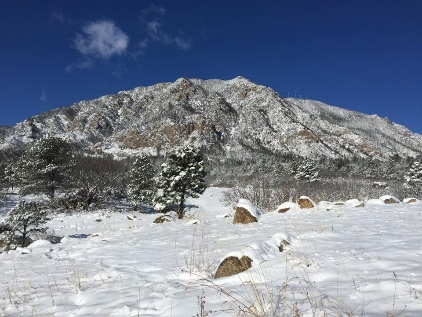 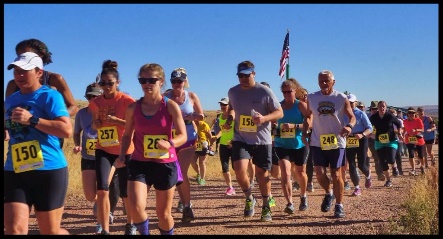 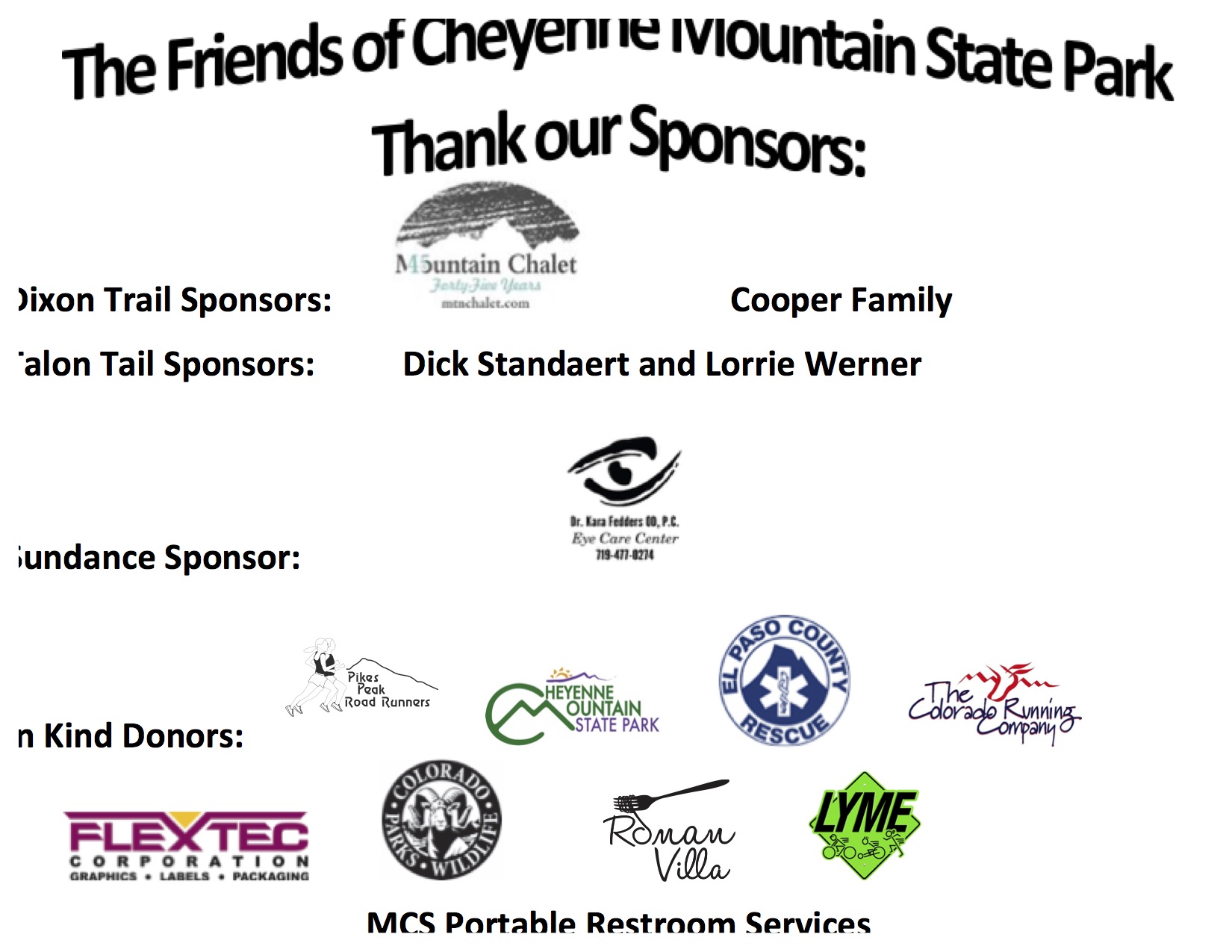 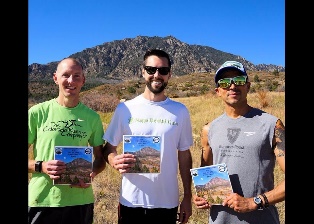 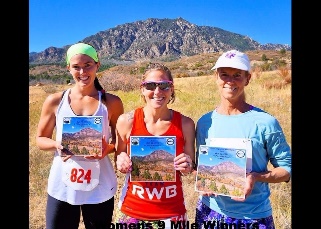 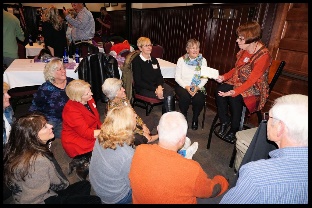 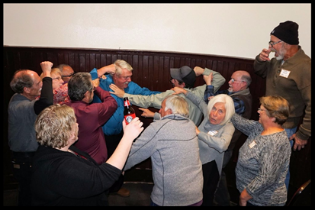 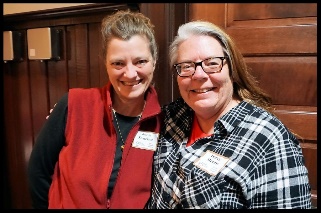 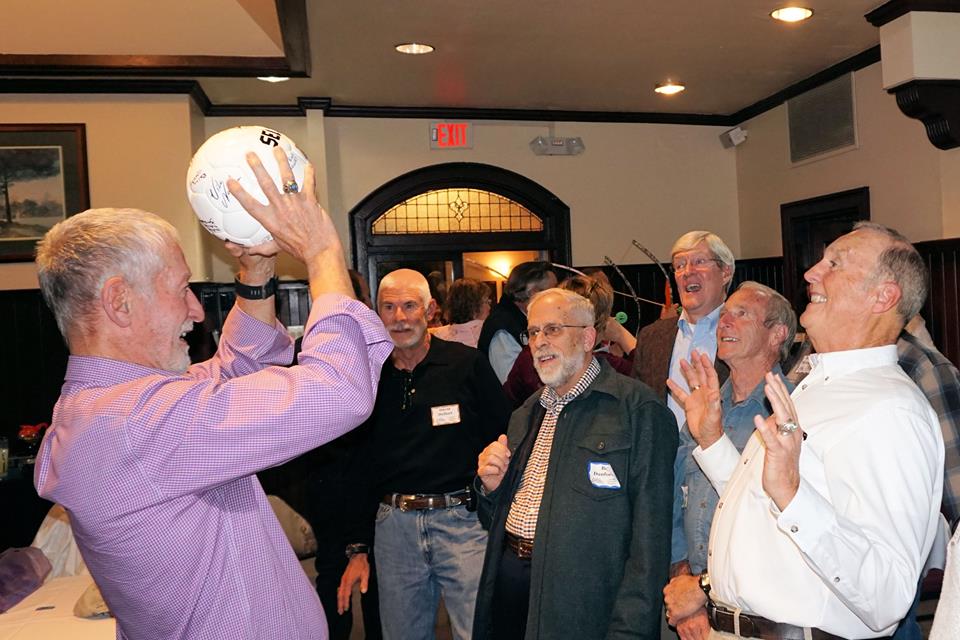 Left-Lucy Bell reading from her new book.  CL-Ralph Cadwallader and Sam Koury duking it out. CR-Jena Sanchez, CPW staff and Darcy Mount, Sr Ranger, CMSP.  
R – Attempt at Volleyball from a previous Coach. 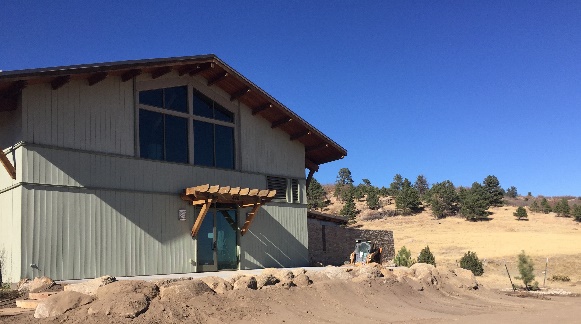 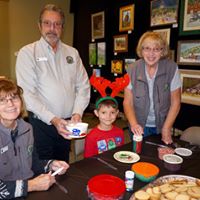 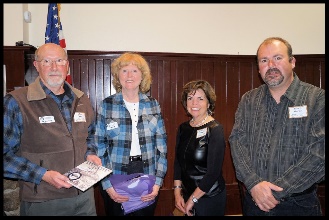 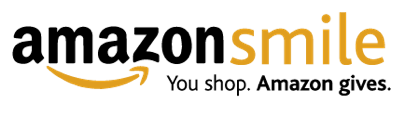 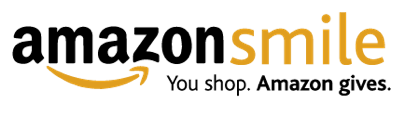 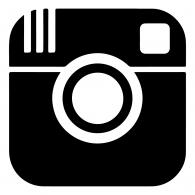 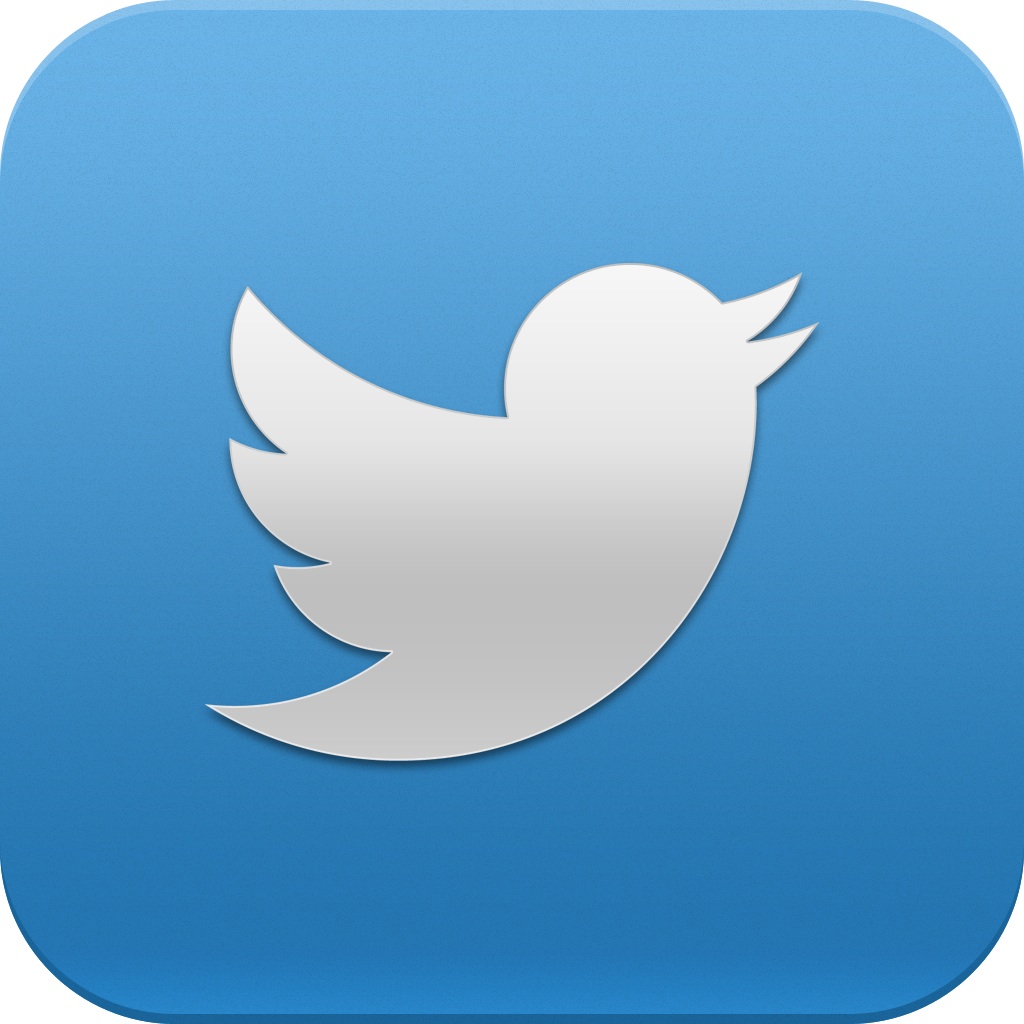 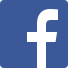 FOLLOW US:   Copyright © 2016 Friends of Cheyenne Mountain State Park, All rights reservedOur mailing address is: Friends of Cheyenne Mountain State Park 410 JL Ranch Heights, Colorado Springs, CO 80926